Supplementary figure 1. Study flowchart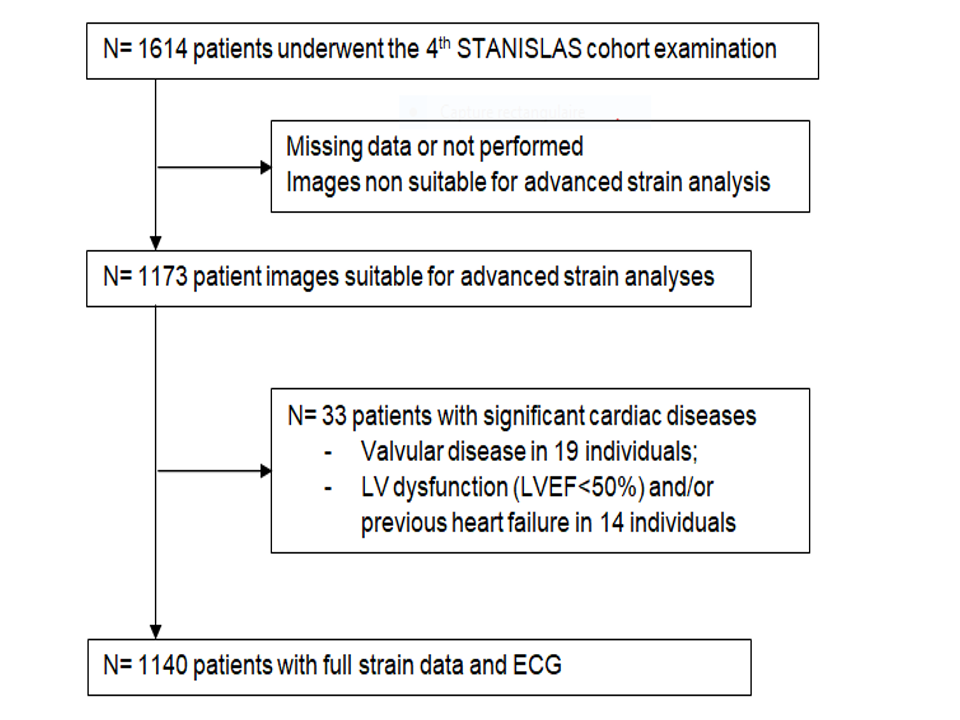 Supplementary table 1. Spearman’s Correlation Matrix between QTc, QRS, RR and Deformation Parameters QTc: Corrected QT; GSendo: global peak longitudinal systolic strain endocardium; GSfull-wall: global peak longitudinal systolic strain full-wall myocardium; GSepi: global peak longitudinal systolic strain epicardium; ESS: end-systolic peak longitudinal strain; PSI: post-systolic index (n° of abnormal segments); PST: pre-stretch index (n° of abnormal segments); G: global, S: systolic, P: positive, MD: mechanical dispersion. QTcQTcQRSQRSRRRRRhop-valueRhop-valueRhop-valueGSendo %-0.134<0.0001.153<0.0001-0.0870.003GSfull-wall %-0.133<0.00010.154<0.0001-0.0790.008GSepi %-0.126<0.00010.147<0.0001-0.0680.023PSI0.0830.0050.0350.2390.0030.915PST0.0620.035-0.0030.919-0.0620.037Time peak G0.290<0.0001-0.0380.1980.346<0.0001Time peak S0.273<0.0001-0.042*0.1610.334<0.0001MD peak G0.120<0.00010.0120.6750.149<0.0001MD peak S0.0750.012-0.0340.2490.0780.009